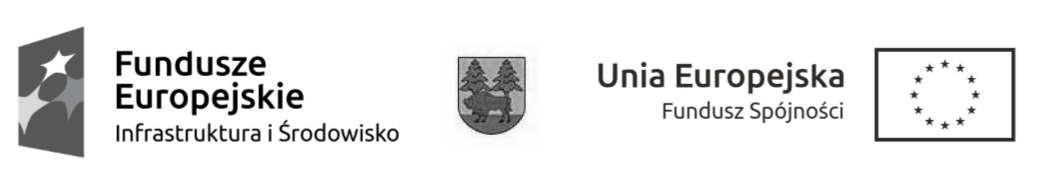 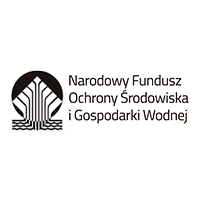 	Znak sprawy:   OA.272.4.019                                            		 Hajnówka, 22.01.2019 r.	              Powiat Hajnowski	              ul. A. Zina 1		 17-200 HajnówkaZapytanie nr 1/2019ZAPROSZENIEZapraszam do złożenia oferty cenowej w prowadzonym postępowaniu o udzielenie zamówienia na: Przedmiotem zamówienia jest świadczenie usługi eksperckiej podczas otwartego spotkania dla mieszkańców regionu Puszczy Białowieskiej pt. "Globalne zmiany klimatyczne a lokalne konsekwencje przyrodnicze w Puszczy Białowieskiej?" –  zamówienie składa się z dwóch częściProjekt „Puszcza i ludzie” dofinansowany jest ze środków Programu Operacyjnego Infrastruktura i Środowisko 2014 - 2020, Oś priorytetowa II Ochrona Środowiska, w tym adaptacja do zmian klimatu, Działanie 2.4 Ochrona przyrody i edukacja ekologiczna oraz ze środków Narodowego Funduszu Ochrony Środowiska i Gospodarki Wodnej. Postępowanie prowadzone jest bez stosowania ustawy z dnia 29 stycznia 2004 r. – Prawo zamówień publicznych (Dz.U.2018.1986 t.j. z dnia 2018.10.1) właściwe dla zamówień o równowartości poniżej 30.000 euro, zgodnie z art. 4 pkt 8 tejże ustawy.W załączeniu przesyłam Warunki zamówienia.Załącznik:Warunki zamówienia….............................................../Podpis Starosty/Wicestarosty/Klauzula informacyjna Zgodnie z art. 13 ust. 1 i 2 rozporządzenia Parlamentu Europejskiego i Rady (UE) 2016/679 z dnia 27 kwietnia 2016 r. w sprawie ochrony osób fizycznych w związku z przetwarzaniem danych osobowych i w sprawie swobodnego przepływu takich danych oraz uchylenia dyrektywy 95/46/WE (ogólne rozporządzenie o ochronie danych) (Dz. Urz. UE L 119 z 04.05.2016, str. 1), dalej „RODO”, informuję, że: administratorem Pani/Pana danych osobowych jest Powiat Hajnowski z siedzibą w Hajnówce, ul. A. Zina 1; 17-200 Hajnówka ; tel. +48 85 682 27 18, fax +48 85 682 42 20 inspektorem ochrony danych osobowych w Starostwie Powiatowym w Hajnówce jest Pani Violetta Miniuk, kontakt: adres e-mail: iod@powiat.hajnowka.pl , telefon/ +48 85 682 45 77*;Pani/Pana dane osobowe przetwarzane będą na podstawie art. 6 ust. 1 lit. b i c RODO w celu związanym z postępowaniem o udzielenie zamówienia publicznego   prowadzonym w trybie zapytania ofertowego;odbiorcami Pani/Pana danych osobowych będą osoby lub podmioty, którym udostępniona zostanie dokumentacja postępowania w oparciu o art. 8 oraz art. 96 ust. 3 ustawy z dnia 29 stycznia 2004 r. – Prawo zamówień publicznych (Dz. U. z 2017 r. poz. 1579 i 2018), dalej „ustawa Pzp”;  Pani/Pana dane osobowe będą przechowywane, zgodnie z art. 97 ust. 1 ustawy Pzp, przez okres 4 lat od dnia zakończenia postępowania o udzielenie zamówienia, a jeżeli czas trwania umowy przekracza 4 lata, okres przechowywania obejmuje cały czas trwania umowy;obowiązek podania przez Panią/Pana danych osobowych bezpośrednio Pani/Pana dotyczących jest wymogiem ustawowym określonym w przepisach ustawy Pzp, związanym z udziałem w postępowaniu o udzielenie zamówienia publicznego; konsekwencje niepodania określonych danych wynikają z ustawy Pzp;  w odniesieniu do Pani/Pana danych osobowych decyzje nie będą podejmowane w sposób zautomatyzowany, stosowanie do art. 22 RODO;posiada Pani/Pan:na podstawie art. 15 RODO prawo dostępu do danych osobowych Pani/Pana dotyczących;na podstawie art. 16 RODO prawo do sprostowania Pani/Pana danych osobowych **;na podstawie art. 18 RODO prawo żądania od administratora ograniczenia przetwarzania danych osobowych z zastrzeżeniem przypadków, o których mowa w art. 18 ust. 2 RODO ***;  prawo do wniesienia skargi do Prezesa Urzędu Ochrony Danych Osobowych, gdy uzna Pani/Pan, że przetwarzanie danych osobowych Pani/Pana dotyczących narusza przepisy RODO;nie przysługuje Pani/Panu:w związku z art. 17 ust. 3 lit. b, d lub e RODO prawo do usunięcia danych osobowych;prawo do przenoszenia danych osobowych, o którym mowa w art. 20 RODO;na podstawie art. 21 RODO prawo sprzeciwu, wobec przetwarzania danych osobowych, gdyż podstawą prawną przetwarzania Pani/Pana danych osobowych jest art. 6 ust. 1 lit. c RODO. ____________* Wyjaśnienie: informacja w tym zakresie jest wymagana, jeżeli w odniesieniu do danego administratora lub podmiotu przetwarzającego istnieje obowiązek wyznaczenia inspektora ochrony danych osobowych.** Wyjaśnienie: skorzystanie z prawa do sprostowania nie może skutkować zmianą wyniku postępowania o udzielenie zamówienia publicznego ani zmianą postanowień umowy w zakresie niezgodnym z ustawą Pzp oraz nie może naruszać integralności protokołu oraz jego załączników.	                *** Wyjaśnienie: prawo do ograniczenia przetwarzania nie ma zastosowania w odniesieniu do przechowywania, w celu 		zapewnienia korzystania ze środków ochrony prawnej lub w celu ochrony praw innej osoby fizycznej lub 			prawnej, 	lub z uwagi na ważne względy interesu publicznego Unii Europejskiej lub państwa 				członkowskiego.WARUNKI ZAMÓWIENIA Nazwa i adres zamawiającego /pieczęć/: Powiat Hajnowskiul. Zina 1,17-200 HajnówkaTel.: (85) 682 27 18, faks: (85) 682 42 20NIP:  6030017563, Nr REGON: 050667461e-mail: starostwo@powiat.hajnowka.plwww.powiat.hajnowka.pl Przedmiot zamówienia.Przedmiotem zamówienia jest świadczenie usługi eksperckiej podczas otwartego spotkania dla mieszkańców regionu Puszczy Białowieskiej pt. „Globalne zmiany klimatyczne a lokalne konsekwencje przyrodnicze w Puszczy Białowieskiej – zamówienie składa się z dwóch części.Spotkanie polegać będzie na przedstawieniu tematu przez 2 ekspertów:prezentującego globalne zmiany klimatyczne – część 1,prezentującego wpływ globalnych zmian klimatycznych na przyrodę Puszczy Białowieskiej – część 2.Wykonawca może ubiegać się udzielenie zamówienia w ramach tylko jednej lub obu części. Pod pojęciem usługi eksperckiej w obu dziedzinach (częściach) należy rozumieć świadczenie usługi polegającej na:Opracowaniu tematyki i przebiegu spotkania otwartego dla mieszkańców odnośnie globalnych zmian klimatycznych i konsekwencji tych zmian dla regionu Puszczy Białowieskiej.Przygotowaniu krótkiej prezentacji (max. 20 slajdów, czas trwania prezentacji ok. 30 min.) dla każdej części.  Przygotowana ocena problemu powinna być  rzetelna, logiczna i spójna oraz oparta na faktach i publikacjach naukowych, uwzględniająca stan prawny i faktyczny na dzień spotkania oraz nie będzie wymagać dalszych analiz i zmian. Prezentacja zostanie przekazana Zamawiającemu w wersji elektronicznej edytowalnej (format: ppt (PowerPoint) lub równoważny) na co najmniej 5 dni przed planowanym spotkaniem. Prowadzeniu spotkania otwartego (około 3 godzin) we współpracy z moderatorem, objaśnianiu poszczególnych zagadnień i bieżącej ocenie propozycji uczestników spotkania. Eksperci w ramach udziału w spotkaniu powinni odnieść się  do następujących zagadnień:Część 1:- Przedstawienie tematu globalnych zmian klimatycznych- Przyczyny oraz wpływ człowieka na zmiany klimatyczne- Skutki zmian klimatycznych (środowiskowe, społeczne, ekonomiczne)- Sposoby / potrzeba  walki z  globalnymi zmianami klimatycznymi (W jaki sposób można zapobiegać ociepleniu lub w jaki sposób należałoby się do tego przygotować?)Część 2:- Przedstawienie wpływu zmian klimatycznych na region Puszczy Białowieskiej: zanik gatunków roślin, inwazje gatunków zwierząt i roślin, inne zagrożenia.  Temat powinien zostać omówiony na konkretnych przykładach dotyczących regionu Puszczy Białowieskiej.Spotkanie będzie prowadzone przez moderatora i 2 ekspertów, którzy powinni wcześniej wspólnie omówić i uzgodnić przebieg spotkania, w tym sposób włączenia uczestników spotkania do dyskusji. Ostateczna propozycja programu spotkania, sporządzona na piśmie, powinna być złożona do akceptacji Zamawiającego, w terminie co najmniej 10 dni przed terminem planowanego spotkania. Oczekiwany przebieg spotkania: Wprowadzenie przeprowadzone przez moderatora spotkania. Wygłoszenie prezentacji multimedialnych określonych w pkt 4 lit. b. Dyskusja moderowana między ekspertami i uczestnikami spotkania.Ekspert w ramach każdej z części zamówienia sporządzi raport zawierający wnioski ze spotkania wraz z ich interpretacją. Raport powinien zawierać co najmniej: Opis przebiegu spotkania, Wnioski ze spotkania,Rekomendacje dotyczącej poruszanej tematyki.Określony w pkt. 8 raport zostanie dostarczony Zamawiającemu w terminie 14 dni po spotkaniu w wersji elektronicznej (format .pdf) i papierowej. Wykonawca zobowiązuje się do ustosunkowania się do ewentualnych uwag do raportu w terminie 3 dni roboczych od ich zgłoszenia. Wszelkie dokumenty związane z realizacją usługi eksperckiej powinny zawierać stałą i trwałą wizualizację logotypów: znaki FE i UE, herb powiatu hajnowskiego oraz logotyp NFOŚiGW Dofinansowano ze środków Narodowego Funduszu Ochrony Środowiska i Gospodarki Wodnej. Logotypy do dokumentacji:Zamawiający nie pokrywa kosztów dojazdu, wyżywienia i ewentualnego noclegu Wykonawcy. Zaproponowana przez Wykonawcę cena ofertowa winna uwzględniać wszelkie koszty wykonawcy związane z realizacją danego zamówienia. Do porozumiewania się z oferentami w sprawie przedmiotu zamówienia upoważniona jest Pani Lucyna Lewczuk, e-mail: lucyna.lewczuk@powiat.hajnowka.pl pokój nr 4 tel. 85 6823046III. Termin wykonania zamówienia.Wykonawca wykona zamówienie w terminie do 15.04.2019 r. Termin spotkania zostanie uzgodniony z Zamawiającym spośród terminów podanych poniżej : 
6-7.03, 13-14.03, 27-28.03.2019 r. Spotkanie odbędzie się w godzinach popołudniowych, między godz. 17:00 a 20:00. IV. Warunki zamówienia (wymagania zamawiającego) oraz kryteria wyboru najkorzystniejszej oferty: Wykonawca spełni warunek udziału w postępowaniu jeśli wykaże, że przeprowadził co najmniej jedno spotkanie lub opublikował co najmniej jeden artykuł naukowy związany z tematyką spotkania, odpowiednio dla każdej części zamówienia. Celem wykazania spełnienia kryterium udziału Wykonawca przedstawi wykaz usług, według Załącznika nr 5, wraz z podaniem tematyki, daty i miejsca spotkania lub tytułu, daty i miejsca publikacji artykułu.V. Tryb postępowania.Postępowanie prowadzone jest bez stosowania ustawy z dnia 29 stycznia 2004 r. – Prawo zamówień publicznych (Dz.U.2018.1986) właściwego dla zamówień o równowartości poniżej 30 000 euro, zgodnie z art. 4 pkt 8 w/w ustawy.  VI. Opis sposobu obliczenia ceny oferty:1. Cena 2. Doświadczenie zawodowe ekspertaKryterium: Cena – 60%Sposób obliczenia:                                       wartość brutto oferty najtańszej               Wartość punktowa =    wartość brutto oferty badanej       X 60 %Kryterium:   Doświadczenie zawodowe eksperta – 40%Za przedstawienie doświadczenia (uwzględniającego również doświadczenie potwierdzające spełnianie warunku udziału w postępowaniu) polegającego na przeprowadzeniu spotkania lub publikacji artykułu dotyczącego tematyki, odpowiednio dla każdej części,  Wykonawca otrzyma 1 pkt. Wykonawca w ramach kryterium może otrzymać maksymalnie 40 pkt. Sposób obliczenia:                Doferty                 D =  ----------------  x 40 %                Dnajwyższe               Oznaczenia:     D    -  ilość punktów uzyskanych przez ofertę     Doferty –  ilość punktów przyznanych ofercie badanej     Dnajwyższe   - najwyższa liczba punktów spośród złożonych ofert      Do wykonania usługi zostanie wybrany wykonawca, który otrzyma największą łączną liczbę punktów w ramach danej części.Cena oferty powinna być obliczona w złotych polskich z uwzględnieniem ewentualnych upustów, jakie oferent oferuje i należy ją określić w wysokości netto i brutto (z podatkiem od towarów i usług VAT). Kwota ta musi zawierać wszystkie koszty związane z realizacją zadania niezbędne do wykonania przedmiotu zamówienia. Tak wyliczoną cenę netto oraz cenę brutto (z podatkiem VAT) należy wykazać w „Formularzu oferty”, stanowiącym Załącznik nr 1 do niniejszych Warunków Zamówienia.VII. Sposób sporządzenia oferty:Oferta powinna zawierać:Wypełniony „Formularz oferty” – według wzoru określonego w Załączniku nr 2,Oświadczenie dotyczące braku powiązań osobowych lub kapitałowych z Zamawiającym – według wzoru określonego w załączniku nr 4, Wykaz usług – według wzoru określonego w załączniku nr 5,Oświadczenie Wykonawcy w zakresie wypełniania obowiązków informacyjnych wynikających z RODO – według wzoru określonego w załączniku nr 6 (nie dotyczy osób fizycznych)Miejsce oraz termin składania ofert:Dla ofert pisemnych: oferty należy składać w siedzibie Zamawiającego: Starostwo Powiatowe w Hajnówce, ul. A. Zina 1, 17-200 Hajnówka w pokoju nr 19 (sekretariat) w terminie do dnia 29.01.2019 r.oferty można przesłać pocztą na adres: Starostwo Powiatowe w Hajnówce, ul. A. Zina 1, 17-200 Hajnówka, sekretariat pok. nr 19 w terminie do dnia 29.01.2019 r.Dla ofert przesyłanych w wersji elektronicznej: oferty należy przesłać na adres e-mail: lucyna.lewczuk@powiat.hajnowka.pl w terminie do dnia 29.01.2019 r.Otwarcie ofert nastąpi 30.01.2019 r.VIII. Istotne dla stron postanowienia, które zostaną wprowadzone do treści zawieranej umowy.   Z Wykonawcą, który złoży najkorzystniejszą ofertę zostanie podpisana umowa, której wzór stanowi Załącznik nr 3 do niniejszego Zapytania.X. Załączniki do niniejszych warunków zamówienia stanowią:Formularz oferty - zał. nr 2,Wzór umowy – zał. nr 3,Oświadczenie dotyczące braku powiązań osobowych lub kapitałowych z beneficjentem projektu - zał. nr 4.Wykaz wykonywanych usług - zał. nr 5.Wzór oświadczenia wymaganego od Wykonawcy w zakresie wypełnienia obowiązków informacyjnych wynikających z RODO – zał. nr 6. 							   ….....…........……………........…………(podpis i pieczęć Naczelnika Wydziału/osoby upoważnionej)Zatwierdził:…..............................Starosta /WicestarostaHajnówka, dnia ….................................